Профессиограмма: профессии  18511  Слесарь по ремонту автомобилей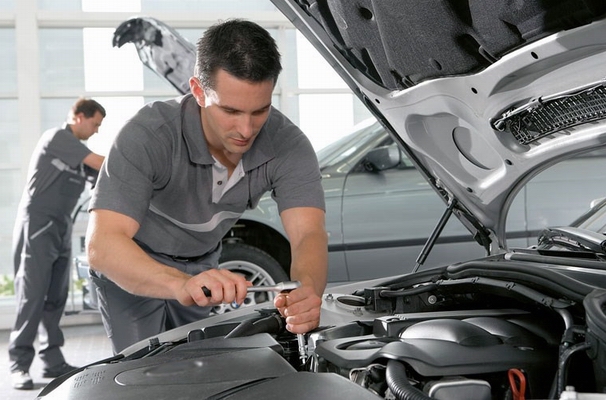 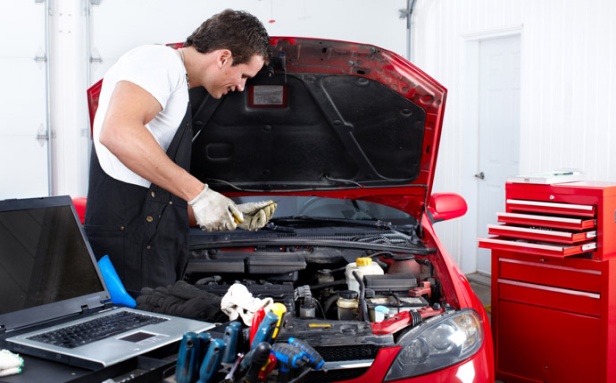 Содержание труда:Производит техническое обслуживание, разборку, ремонт, замену, сварку, сборку и регулировку узлов автомобилей. Разбраковывает детали после разборки и мойки, осуществляет статическую и динамическую балансировку деталей и узлов.Выполняет операции по смазке и смене рессор и радиаторов, сверлению отверстий и нарезанию резьбы, изготовлению прокладок.Осуществляет установку приборов и агрегатов электрооборудования по схеме, включение их в сеть, установку зажигания на распределителях, их проверку на стенде, регулировку и устранение дефектов. Выполняет разделку, сращивание, изоляцию и пайку проводов проверку свечей на искрообразование, пропитку и сушку изоляционных обмоток приборов и агрегатов электрооборудования. Производит обкатку на стенде и пробеговые испытания автомобилей после ремонта. Оформляет приемо-сдаточную документацию.К работам слесаря по ремонту автомобилей относятся  опиловка, промывка, чистка и смазка деталей, зачистка заусенцев, смена тормозных колодок, сцепления, масел.                                                                                                                                                    Должен знатьКонструктивные особенности автомобилей, электрические и монтажные схемы автомобилей, методы выявления и способы устранения неисправностей.Профессионально важные качествафизическая выносливость, хороший технический слух, наблюдательность, развитое техническое мышление, ручная умелость.Медицинские противопоказаниязаболевания костно-мышечного аппарата рук, плохое зрение, радикулит, болезни, связанные с потерей сознания.